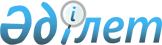 О внесении изменений и дополнений в постановление акимата города Темиртау
от 29 января 2008 года N 5/9 "Об оказании социальной помощи отдельным категориям граждан на проезд в городском общественном транспорте (кроме такси, трамвая)"
					
			Утративший силу
			
			
		
					Постановление акимата города Темиртау Карагандинской области от 19 июня 2008 года N 25/13. Зарегистрировано Управлением юстиции города Темиртау Карагандинской области 14 июля 2008 года N 8-3-61. Утратило силу - постановлением акимата города Темиртау Карагандинской области от 25 марта 2010 года N 11/12      Сноска. Утратило силу - постановлением акимата города Темиртау от 25.03.2010 N 11/12.

      В целях оказания социальной поддержки граждан, больных туберкулезом, наибольшего охвата пенсионеров с низким размером пенсии, руководствуясь подпунктом 14) пункта 1 статьи 31 Закона Республики Казахстан от 23 января 2001 года "О местном государственном управлении в Республике Казахстан", во исполнение решения 10 сессии Темиртауского городского маслихата от 4 июня 2008 года N 10/5 "О внесении изменений в решение 6 сессии Темиртауского городского маслихата от 24 декабря 2007 года N 6/4 "О городском бюджете на 2008 год" (зарегистрировано в Реестре государственной регистрации нормативных правовых актов под N 8–3-60), акимат города Темиртау ПОСТАНОВЛЯЕТ:



      1. Внести в постановление акимата города Темиртау "Об оказании социальной помощи отдельным категориям граждан на проезд в городском общественном транспорте (кроме такси, трамвая)" от 29 января 2008 года N 5/9 (зарегистрировано в Реестре государственной регистрации нормативных правовых актов под N 8-3-48, опубликовано 6 марта 2008 года в газете "Темиртау" N 10 и 5 марта 2008 года в газете "Зеркало" N 9) следующие изменения и дополнения:

      1) подпункт 10) пункта 1 изложить в следующей редакции:

      "пенсионерам, размер пенсий которых по состоянию на 1 июля 2008 года ниже тринадцати тысяч тенге в месяц с учетом базовой пенсии";

      2) пункт 1 дополнить подпунктом 13) следующего содержания:

      "13) лицам, больным туберкулезом, на период амбулаторного лечения, по справкам ГУ "Противотуберкулезный диспансер города Темиртау".



      2. Контроль за исполнением данного постановления возложить на заместителя акима города Куринную Татьяну Михайловну.



      3. Настоящее постановление вводится в действие по истечении десяти календарных дней после его первого официального опубликования.      Аким города Темиртау                       О. Битебаев
					© 2012. РГП на ПХВ «Институт законодательства и правовой информации Республики Казахстан» Министерства юстиции Республики Казахстан
				